GUÍA N.º1 - CIENCIAS NATURALES 6º BASICOEn esta oportunidad comenzaremos conociendo la fotosíntesis y el proceso que realiza.¿Qué es la fotosíntesis?
¿Cómo realiza este proceso?

¿Cómo realiza este proceso?

 Actividad: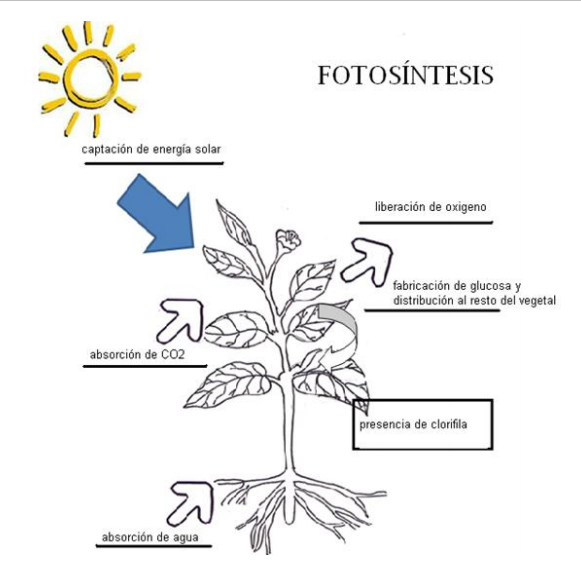 1.  Complete el mapa conceptual utilizando los siguientes términos:AguaFotosíntesisanhídrido carbónico oxígeno Glucosa energía luminosa AlmidónRespiraciónClorofila


2. Explique por qué son verdaderas las siguientes afirmaciones:
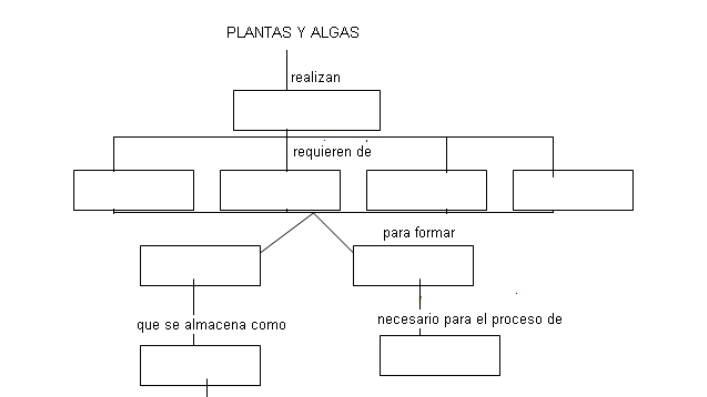 a) Las plantas verdes son capaces de elaborar su propio alimento……………………………………………………………………………………………………………………b) Las plantas verdes purifican el aire……………………………………………………………………………………………………………………c) La fotosíntesis no puede iniciarse de noche…………………………………………………………………………………………………………………………………………………………………….…………………………………………………………………..Curso:Fecha:Objetivo de aprendizajeIndicadores de EvaluaciónOA-06: Explicar, a partir de una investigación experimental, los requerimientos de agua, dióxido de carbono y energía lumínica para la producción de azúcar y liberación de oxígeno en la fotosíntesis, comunicando sus resultados y los aportes de científicos en este campo a través del tiempo.Explicar el proceso de fotosíntesis identificando cada elemento que forma parte de el.Instrucciones:Escribe tu nombre en el casillero indicado.Lee atentamente y responde.